REPUBLIKA HRVATSKAŽUPANIJA ISTARSKAGRAD  BUZET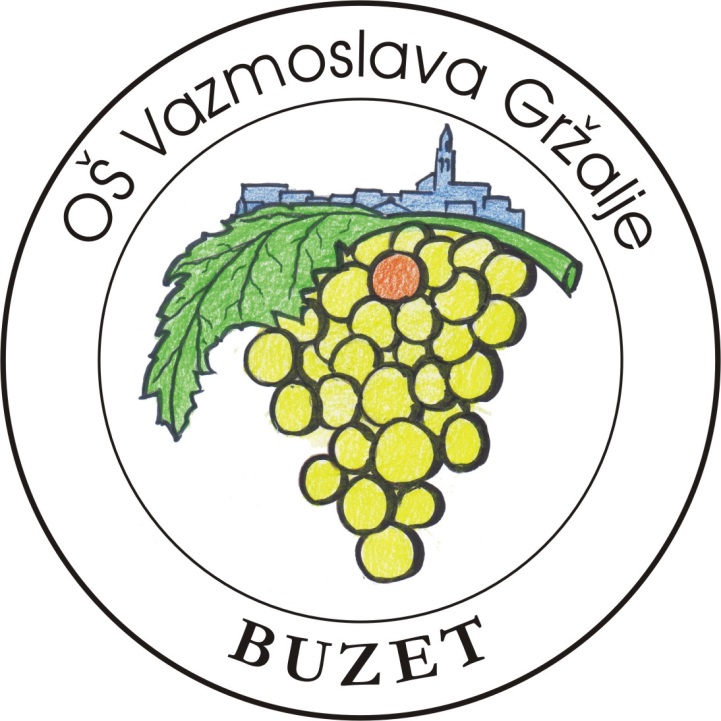 ŠKOLSKI  KURIKULUMU ŠKOLSKOJ 2020./2021. GODINIOvaj dokument sažima školske i izvanškolske aktivnosti koje se planiraju provesti tijekom školske 2020./2021.  godine te donosi kalendar tih aktivnosti.8. listopada 2020.OSNOVNI PODACI O OSNOVNOJ ŠKOLIweb: http:// os-vgrzalja-buzet.skole.hr mail: ured@osvgrzalja-buzet.skole.hr RAVNATELJ ŠKOLE: JADRANKA BARTOLIĆ MUZICA, prof.Na temelju članka 28. Zakona o odgoju i obrazovanju u osnovnoj i srednjoj školi  na sjednici održanoj 8. listopada 2020. godine, a na prijedlog Učiteljskog vijeća i Vijeća  roditelja, Školski odbor i ravnatelj škole donose:KURIKULUM za školsku 2020./2021. godinu.Predsjednik Školskog odbora:                                     			  Ravnatelj:_________________________________				_____________________________________ /Tea Marmilić, dipl.uč./			    	             /Jadranka Bartolić Muzica, prof./Klasa: 602-01/20-01/11Urbroj:  2106-23-01-20-01U Buzetu  8. listopada  2020. UVODUloga svakog obrazovnog sustava je da uz optimalnu upotrebu društvenih resursa osposobi mladog čovjeka da spozna stvarnost oko sebe i u njoj uspješno djeluje. Pri tome obrazovni sustav treba osigurati:Razvoj i održavanje društva stvaranjem funkcionalnog pojedincaZadovoljavanje interesa i potreba pojedinca te razvoj njegovih vještina i sposobnosti.Ostvarivanje svojih temeljnih načela, koncepcije, očekivanih ishoda i kompetencija država definira kroz Nacionalni kurikulum. Osnovno sredstvo realizacije definiranih nastojanja iz Nacionalnog kurikuluma je Nastavni plan i program kojega realizira škola kao svoju temeljnu obvezu. Zbog brzine tehnoloških, znanstvenih i društvenih promjena te raznolikosti specifičnih lokalnih potreba i interesa, a koji nisu sadržani u Nacionalnom kurikulumu svaka škola donosi svoj Školski kurikulum. Školski kurikulum izrađuju škole radi zadovoljavanja specifičnih potreba učenika i sredine u kojoj se nalazi škola, čime škola definira vlastiti profil. On može biti koncipiran tako da produbljuje,nadopunjuje ili širi pojedine dijelove obveznog nacionalnog kurikuluma. Školskim kurikulumom škola kreira međupredmetne sadržaje i izborne predmete za stjecanje željenih interkulturalnih, poduzetničkih, socijalnih i drugih kompetencija te promociju određenih vrijednosti. Ostvarivanje definiranih nastojanja OŠ „Vazmoslav Gržalja“  ostvarivat će putem izborne, dodatne i dopunske nastave, izvannastavnih i izvanškolskih aktivnosti, razrednih, školskih i međuškolskih projekata, raznih oblika vanučionične nastave te ostalim aktivnostima koje se organiziraju i provode tijekom školske godine (priredbe, obilježavanja raznih datuma i događaja,  predavanja, akcije i sl.).STRATEGIJA RAZVOJAPotpis nositelja aktivnosti: Jadranka Bartolić Muzica, prof. – ravnateljica škole OSNOVNA ŠKOLA „Vazmoslav Gržalja“OSNOVNA ŠKOLA „Vazmoslav Gržalja“ADRESA (mjesto, ulica,broj)II. istarske brigade 18BROJ I NAZIV POŠTE52420 BuzetBROJ TELEFONA662-856BROJ TELEFAXA: 662-643ŽUPANIJAISTARSKABroj učenika I.-IV.234Broj razrednih odjela:13Broj učenika V.-VIII.247Broj razrednih odjela:17Ukupno učenika:Ukupno razrednih odjela:30Broj područnih razrednih odjela: Broj područnih razrednih odjela: 12 u 3 PŠ (Roč, Vr i Lanišće)12 u 3 PŠ (Roč, Vr i Lanišće)Broj kombiniranih raz. odjela (od toga):Broj kombiniranih raz. odjela (od toga):1 tro-komb. + 5 dvo-komb.1 tro-komb. + 5 dvo-komb.Broj skupina produženog boravka:Broj skupina produženog boravka:66Broj posebnih odjela: 1Broj učenika uključenih u poseban odjel: 4Broj učenika uključenih u poseban odjel: 4Broj učenika uključenih u poseban odjel: 4BROJ DJELATNIKA:BROJ DJELATNIKA:a) učitelja razredne nastave13b) učitelja predmetne nastave41c) stručnih suradnika4d) učitelja u produženom boravku6e ) učitelja u posebnom odjelu1f) ostalih djelatnika  21Aktivnost, program ili projektSAMOVRJEDNOVANJE  RADA ŠKOLESAMOVRJEDNOVANJE  RADA ŠKOLENositelj aktivnosti, programa ili projekta i njihova odgovornostPovjerenstvo za kvalitetu,Izrađuju plan, obrađuju prikupljene podatke, analiziraju, izrađuju izvješća, pišu akcijski plan s razvojnim ciljevima – Školski razvojni plan, utvrđuju prioritete za unaprjeđenje rada škole.Povjerenstvo za kvalitetu,Izrađuju plan, obrađuju prikupljene podatke, analiziraju, izrađuju izvješća, pišu akcijski plan s razvojnim ciljevima – Školski razvojni plan, utvrđuju prioritete za unaprjeđenje rada škole.Broj sati godišnje:15Broj učenika:  svi učeniciCiljevi aktivnosti, programa ili projektaUtvrditi uvjete rada škole Utvrditi kvalitetu procesa u školi Utvrditi kvalitetu nastavnih i ostalih kadrovaUtvrditi postignute rezultate školeUtvrditi uvjete rada škole Utvrditi kvalitetu procesa u školi Utvrditi kvalitetu nastavnih i ostalih kadrovaUtvrditi postignute rezultate školeNamjena aktivnosti, programa ili projektaSpoznavanje kvalitete rada školeUnaprjeđenje kvalitete učenja i poučavanjaPlaniranje aktivnosti s ciljevima i prioritetima za unaprjeđivanje rada školeSpoznavanje kvalitete rada školeUnaprjeđenje kvalitete učenja i poučavanjaPlaniranje aktivnosti s ciljevima i prioritetima za unaprjeđivanje rada školeNačin realizacije aktivnosti, programa ili projektaAnkete, upitnici, skale, interesi, navike i mišljenja učenika,…analiza dokumentacije, neposredni uvid u radinspekcijski nalaziAnkete, upitnici, skale, interesi, navike i mišljenja učenika,…analiza dokumentacije, neposredni uvid u radinspekcijski nalaziVremenik aktivnosti, programa ili projektaTijekom školske godineTijekom školske godineNačin vrednovanja i način korištenja rezultata vrednovanjapraćenje radaanaliza dokumentacijeintervjui i testiranja, anketiranja svih subjekata u školiuvidipraćenje radaanaliza dokumentacijeintervjui i testiranja, anketiranja svih subjekata u školiuvidiDetaljan troškovnik aktivnosti, programa ili projektaTroškovi papira, tiskanja, fotokopiranja – 500,00 knTroškovi papira, tiskanja, fotokopiranja – 500,00 kn